 Методическая тема школы на 2018-2019  уч.г.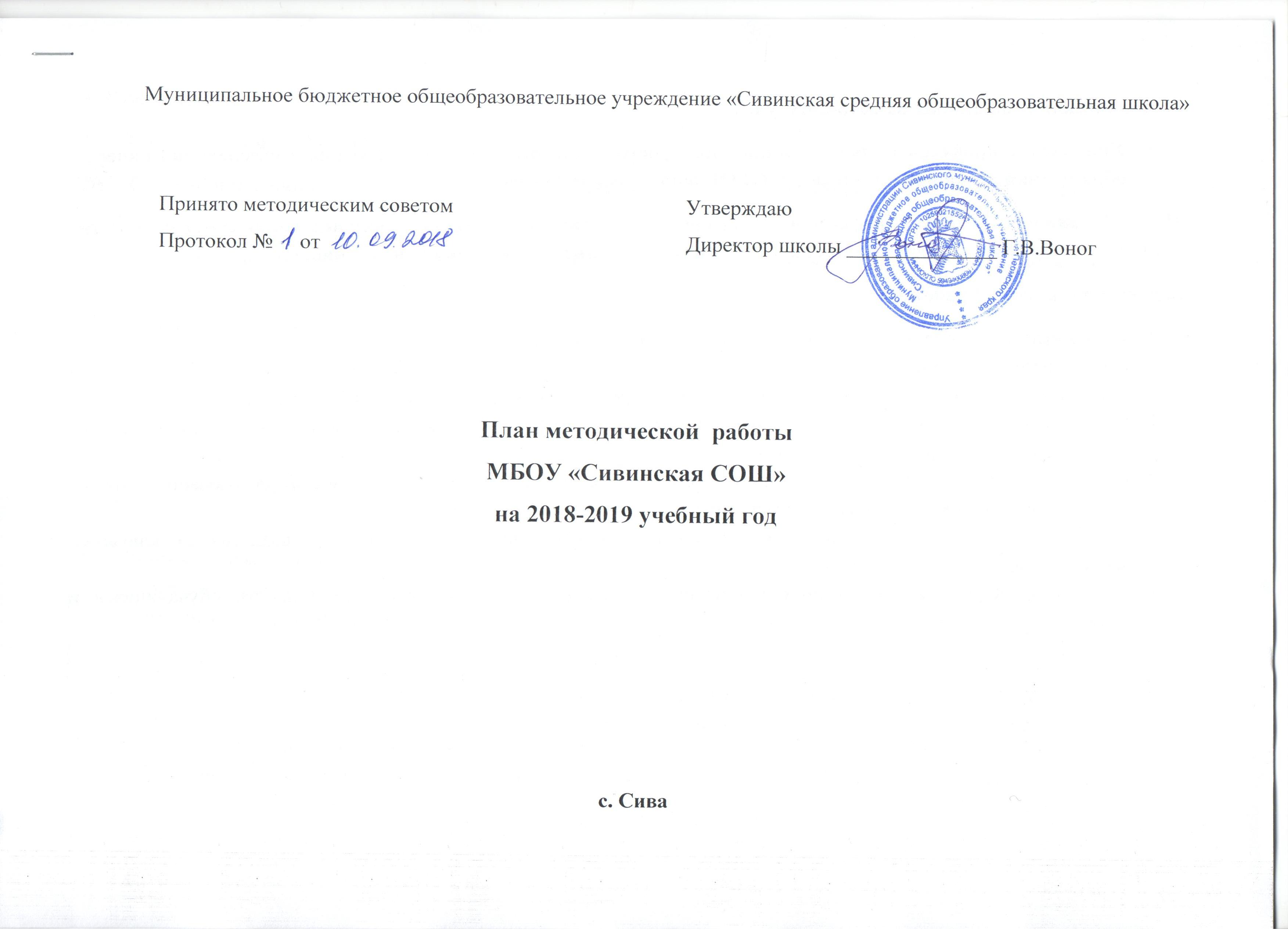 Управление профессионально - личностным ростом педагога, как одно из условий обеспечения качества образования в условиях реализации ФГОС общего образованияЦель: Создание условий для профессионального развития и самосовершенствования педагогов, самореализации учащихся в образовательном процессе и их успешной социализации в современном обществеЗадачи методической работыОбеспечить методическое сопровождение основной образовательной программы школы начального, основного, среднего  уровней образования.Формировать методическую культуру педагогов как средство повышения качества образования;Обеспечить возможности   для профессионального самосовершенствования педагогов и реализации их 
педагогического потенциала и мастерства;Совершенствовать систему внутреннего мониторинга и диагностики успешности образования, уровня профессиональной компетентности и методической подготовки педагогов;Создать условия для самореализации обучающихся в образовательном процессе и развития их ключевых компетенцийСистематизировать работу по организации исследовательской и проектной  деятельности обучающихся и педагогов;1. Работа с кадрами1.1. Повышение квалификации1.2.  Аттестация педагогических работников1.3. Обобщение и распространение педагогического опыта1.4. Учебно-методическое обеспечение1.5. Методические семинары, совещания2. Работа с детьми2.1. Предметные олимпиады, конкурсы2.2 НОУ2.3. Ученик года 2.4. Предметные декадники (по отдельным планам ШМО)№Содержание работыСрокиОтветственныеОжидаемый результат1Корректировка  плана прохождения курсовой подготовкиАвгуст, сентябрь 2018Заместитель директора по УВРПерспективный план курсовой подготовки2Информирование педагогов о сроках и тематике предлагаемых курсовПо мере поступления информации о курсахЗаместитель директора по УВР, руководители ШМОСвоевременное участие в курсах3Мониторинг и контроль за прохождением курсов повышения квалификации педагогами школыВ течение учебного годаЗаместитель директора по УВРДокументы о прохождении курсов повышения квалификации4Корректировка планов индивидуального профессионального развития (самообразовательной работы) педагоговДо 1 декабря 2018Заместитель директора по УВР, руководители ШМО, педагогиНаличие планов индивидуального профессионального развития 5Знакомство с передовым педагогическим опытом: посещение конференций, научно-методических семинаров, уроков творчески работающих учителей  школы, района, края В течение учебного года по приглашениюЗаместитель директора по УВРПолучение передового педагогического опыта№Содержание работыСрокиОтветственныеОжидаемый результат1Корректировка списка аттестуемых педагогических работников в текущем учебном годуСентябрь 2018Заместитель директора по УВРУточненный график аттестации педагогов2Консультация «Методические рекомендации по вопросам аттестации»В течение учебного годаЗаместитель директора по УВРЗаявление педагогов на повышение квалификационной категории3Изучение деятельности педагогов, оформление необходимых документов для прохождения аттестацииСогласно графику аттестацииРуководство школыДокументы для портфолио4Проведение открытых мероприятий для педагогов школы и района, представление опыта работы аттестуемыми педагогамиСогласно графику аттестации и предметных декадниковАттестуемые педагогиПополнение банка педагогического опыта5Индивидуальные консультации по заполнению заявлений, портфолио для прохождения аттестацииСогласно графику аттестацииЗаместитель директора по УВРКачественно и своевременно заполненные заявления и портфолио6Подготовка приказов и представлений на аттестацию  с целью соответствия занимаемой должностиСогласно графику аттестации Директор школы, заместитель директора по УВРДокументы для школьной аттестационной комиссии7Заседания школьной аттестационной комиссииСогласно приказу директора Школьная аттестационная комиссияАттестация педагогов с целью соответствия занимаемой должности№Содержание работыСрокиОтветственныеОжидаемый результат1Проведение открытых уроков для педагогов школыВ течение учебного года по отдельному плануРуководители ШМО, педагогиОбмен опытом, аналитические справки, отзывы2Представление опыта ведения мониторинга качества образования по предметуВ течение учебного года по отдельному плануРуководители ШМО, педагогиКаждый педагог ведет свой мониторинг, повышение качества3Представление педагогического опыта на заседаниях ШМО по теме самообразованияВ течение учебного годаРуководители ШМО, педагогиОбмен опытом, сертификаты4Представление педагогического опыта на районных, краевых конференциях, фестивалях, мастер-классах.В течение учебного года по мере объявления сроков мероприятияЗаместитель директора по УВР, педагогиОбмен опытом, дипломы, сертификаты5Участие в конкурсе профессионального мастерства «Учитель года»Декабрь 2018 (школьный этап)Февраль 2019(муниципальный этап)Заместитель директора по УВР, педагогиВыявление лучшего педагогического опыта, дипломы6Оформление портфолио педагогаВ рамках аттестацииПедагогиПоложительные оценки экспертов7Мониторинг деятельности учителяВ течение годаЗаместитель директора по УВРИндивидуальная траектория развития педагога8Подготовка публикаций в педагогические издания и на образовательные, методические сайтыВ течение годаЗаместитель директора по УВР, руководители ШМО, педагогиПубликации, сертификаты№Содержание работыСрокиОтветственныеОжидаемый результат1Обновление Положений, регламентирующих образовательный процесс, методическую работуСентябрь-декабрь 2018Заместитель директора по УВРОбновленная нормативная база2Согласование и утверждение рабочих программ предметов, курсов, модулейСентябрь 2018Руководители ШМО, заместитель директора по УВРРазработаны и утверждены рабочие программы3Разработка и реализация внутреннего мониторинга предметных результатов В течение годаПедагоги, заместитель директора по УВР Педагогами ведется мониторинг4Формирование списка учебников и учебных пособий, используемых в образовательном процессеСентябрь  2018г. Метод. совет, библиотекарь Список учебников, соответствующий требованиям стандарта и федеральному перечню5Обеспечение  школы учебниками и учебно-методической литературой.Август-сентябрь 2018Руководители ШМО, библиотекарьОбразовательный процесс на 100% обеспечен УМК№Содержание работыСрокиОтветственныеОжидаемый результат1Обеспечение преемственности образования
при переходе учеников из начальной в основную школуоктябрь 2018 Заместитель директора по УВР, социально-психологическая службаВыработка единых требований к обеспечению преемственности между уровнями образования2Обеспечение преемственности дошкольного и начального общего образованияНоябрь 2018Заместитель директора по УВР, заместитель директора по ДОВыработка единых требований к обеспечению преемственности между уровнями образования3Построение индивидуальной траектории профессионального развития учителяянварь 2019Администрация школы, социально-психологическая служба классные руководителиПостроение перспективы профессионального роста учителя на ближайшие годы.4Индивидуальные образовательные маршруты как способы развития одарённости и пути преодоления неуспешности обучающихсяМарт 2019 Заместители директора по УВР, ВРОпределение рабочих групп по разработке ИОМ оучающихся5Разработка ООП СОО в соответствии с ФГОС СООАпрель 2019Заместитель директора по УВРОпределение рабочих групп по разработке разделов программы№Содержание работыСрокиОтветственныеОжидаемый результат1Школьный тур Всероссийской Олимпиады школьников по предметамСентябрь-октябрь 2018 (по отдельному плану)Заместитель директора по УВР, руководители ШМОВыявлены дети, для участия в районном туре2Организация участия детей в муниципальном туре ОлимпиадыНоябрь, декабрь 2018Заместитель директора по УВР, педагогиВыявлены победители, рекомендованные для участия в краевом туре3Организация участия детей в краевом туре ОлимпиадыЯнварь 2019Заместитель директора по УВР, педагогиУспешное  участие4Участие в дистанционных играх-конкурсах «ЛИС», «ЕНОТ», «Русский Медвежонок», «Кенгуру» и др.В установленные срокиРуководители ШМО, педагогиМассовое, успешное участие детей5Участие в Молодежных предметных ЧемпионатахПо срокам организаторовРуководители ШМО, педагогиУспешное участие6Участие в различных предлагаемых интеллектуальных конкурсах разного уровня По срокам организаторов (по желанию)ПедагогиУспешное участие, развитие детей№Содержание работыСрокиОтветственныеОжидаемый результат1Организация проектно-исследовательской деятельности учащихся в группах 7, 10 классовСентябрь 2018Заместитель директора по УВР, педагоги спецкурсов «ПИд»,  заинтересованные педагоги других классовРазвитие исследовательской компетенции учащихся2Муниципальный этап краевого конкурса исследовательских краеведческих работ «Отечество»Декабрь 2018Заместитель директора по НМР, педагогиУспешное представление исследовательских работ на конкурсе3Районная научно-практическая конференция исследовательских работ школьников «Старт в науку»Февраль 2019Заместитель директора по НМР, педагогиУспешное выступление детей4Защита тем исследовательских работ в 10 классеОктябрь  2018Заместитель директора по НМР, педагогиОсознанный выбор детей тем исследования5Школьная научно-практическая конференция для начальных  классовНоябрь  2018Заместитель директора по НМР, педагогиОпыт публичного выступления с результатами работы6Школьная научно-практическая конференция для 10 классаЯнварь - 2019Заместитель директора по НМР, педагогиОпыт публичного выступления с результатами работы7Школьная научно-практическая конференция для 5-6 классовапрель 2019Заместитель директора по НМР, педагогиОпыт публичного выступления с результатами работы8Школьная научно-практическая конференция для 7-8 классовМай 2019Заместитель директора по НМР, педагогиОпыт публичного выступления с результатами работы9Консультации для обучающихся по написанию исследовательских работВ течение учебного годаЗаместитель директора по НМР, педагогиМетодическая поддержка исследований10Участие в конкурсах-конференциях исследовательских работ учащихся краевого и Российского уровнейВ течение года по мере объявления конкурсаЗаместитель директора по НМР, педагогиРезультативные выступления детей№Содержание работыСрокиОтветственныеОжидаемый результат1Подведение итогов успеваемости по четвертям, полугодиям, году (средний балл)В течение учебного годаКлассные руководители Баллы для рейтинга2Отчеты по результатам участия в интеллектуальных конкурсах и предметных олимпиадахВ течение учебного годаЗаместитель директора по УВР, педагогиБаллы для рейтинга3Заполнение итоговой рейтинговой  таблицы по конкурсуКонец каждой четверти, годаЗаместитель директора по УВРПодведение итогов рейтинга результативности учащихся4Поощрение победителей по итогам четверти, года (линейки, информационный стенд, сайт)В теч. учебного годаЗаместитель директора по УВРСтимулирование познавательной активности школьников№Содержание работыСрокиОтветственныеОжидаемый результат1Декадник  иностранного языка15.10-26.10.18Руководитель ШМО учителей иностранного языкаПовышение мотивации детей к обучению 2Декадник физкультуры  и ОБЖ12.11-23.11.18Руководитель ШМО учителей физкультуры и ОБЖПовышение мотивации детей к обучению 3Декадник русского языка и литературы10.12-21.12.18Руководитель ШМО учителей русского языка и литературыПовышение мотивации детей к обучению 4Декадник математики и информатики14.01-25.01.19Руководитель ШМО учителей математики, информатикиПовышение мотивации детей к обучению 5Декадник технологии, ИЗО, музыки04.02-15.02.19Руководитель ШМО учителей технологии, музыки, ИЗОПовышение мотивации детей к обучению 6Декадник социально-психологической службы11.03-22.03.19Педагоги-психологи, социальный педагогПовышение мотивации детей к обучению7Декадник физики, химии, биологии01.04-12.04.18Руководитель ШМО учителей естествознанияПовышение мотивации детей к обучению 8Декадник истории, географии06.05-17.05.18Руководитель ШМО учителей истории, географииПовышение мотивации детей к обучению 